                      Zora Neale Hurston Elementary                   January 2019VALUE OF THE MONTH:PURSUIT OF EXCELLENCEHAPPY NEW YEAR!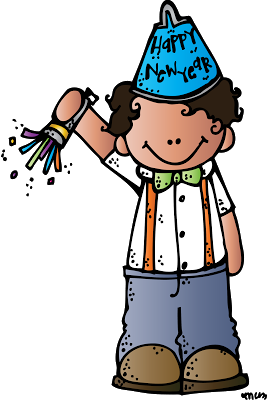 1WINTER BREAK2WINTER BREAK3WINTER BREAK 4WINTER BREAK567SCHOOL RESUMESNEW GRADING PERIOD891011123141516EESAC MEETING AT 2:15 PMPARENT ACADEMY MEETING Parenting to Prevent Bullying8:30-9:30 Room 1021718TEACHER PLANNING DAY!NO SCHOOL192021NO SCHOOL22VALENTINE’S DAYCAKES PRE-ORDER SALES BEGIN232425PTA JEAN DAYDONATE $1.0026SECME COMPETITION2728CELEBRATE LITERACY WEEK!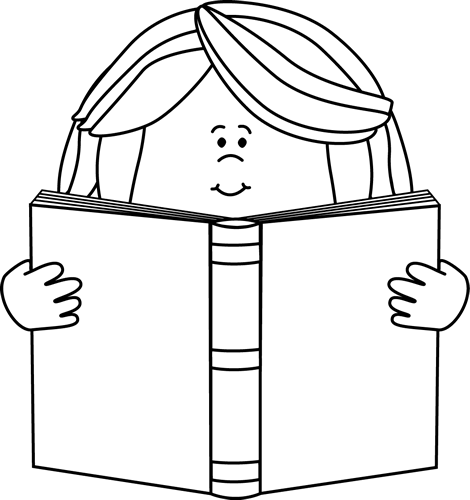 293031I-Ready Celebration!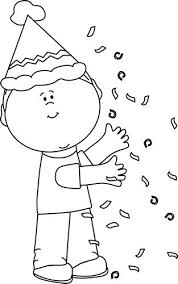 